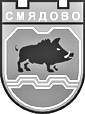  9820 гр. Смядово, пл. „Княз Борис І”№2; телефон: 05351/2033; факс: 05351/2226 obshtina_smiadovo@abv.bg    www.smyadovo.bgтръжни УСЛОВИЯПроцедурата се провежда, съгласно чл. 14, ал. 2, във вр. чл. 8, ал. 2 от Закона за общинска собственост, по реда на Глава IV, рездел I и раздел II от Наредбата за реда за придобиване, управление и разпореждане с общинско имуществоПРЕДМЕТ НА ТЪРГА - 6/3811 кв. м. идеални части, равняващи се на 6/шест/ кв. м от ПИ с идентификатор 67708.306.316, общинска собственост, съгласно приложена схема. ВИД НА ТРЪЖНАТА СЕСИЯ - търг с явно наддаване за отдаване под наем на терен за срок от 5 /пет/ години;НАЧАЛНА ТРЪЖНА НАЕМНА ЦЕНА НА МЕСЕЦ – 8,40 лв. /осем лева и четиридесет стотинки/ с включен ДДС /.СТЪПКА НА НАДДАВАНЕ – 10% от началната тръжна цена.ЧАС, ДАТА И МЯСТО на провеждане на търга	Процедурата ще се проведе на 19.07.2022 година /вторник/ от 10:40 часа в сградата на Община Смядово, гр. Смядово, пл. ”Княз Борис І” № 2.ДЕПОЗИТ ЗА УЧАСТИЕ - 10% от началната тръжна цена, възлизащ на сумата от 0,84 лв.Депозитът за участие се внася на касата на Община Смядово, стая № 18, ет.3.ЗАДЪЛЖИТЕЛНО УСЛОВИЕ: Депозитът за участие трябва да бъде внесен до 15:30 часа на 18.07.2022 г. Депозит за участие  не се освобождава в случай:че някой от допуснатите кандидати откаже да потвърди началната тръжна цена, председателят не допуска този кандидат да продължи да участва в процедурата, а внесеният от него депозит за участие се задържа;че в деня и часа, определени за провеждането на търга с явно наддаване, не се яви представител на някой от кандидатите, комисията го отстранява от участие, а внесеният от него депозит се задържа;когато след изрична покана от председателя участниците в търга, потвърдили началната тръжна цена, не участват в наддаването, внесените от тях депозити не се възстановяват;че участник, който е определен за спечелил търга, откаже да заплати предложената от него цена, депозита за участие не се възстановява; Депозитът за участие се освобождава:на неспечелилите участници в срок три работни дни след изтичане срока за подаване на жалба срещу заповедта на Кмета за определяне на спечелилия процедурата;когато документите не отговарят на изискванията, посочени в заповедта, участника се отстранява и внесеният от него депозит се възстановява;след подадено писмено заявление с посочване на начина на получаване – на каса или по посочена банкова сметка.  7. ЦЕНА НА ТРЪЖНАТА ДОКУМЕНТАЦИЯ. НАЧИН, СРОК И УСЛОВИЯ ЗА  ПОЛУЧАВАНЕ.7.1. Цена на тръжната документация  - безплатно.7.2. Тръжните документи могат да се получат от Център за информация и обслужване на гражданите в сградата на Община Смядово, гр. Смядово, пл. „Княз Борис І”№2, в работни дни до 15:00 часа на 18.07.2022  г.7.3. След изтичане на срока за получаване на тръжната документация по предходната точка, Община Смядово преустановява предоставянето на същата.ОГЛЕД НА НА ОБЕКТА – ПРЕДМЕТ НА ПРОЦЕДУРАТА.8.1. Оглед може да се извършва до 16,00 часа през работни дни за времето до последния работен ден, предхождащ деня на провеждане на търга включително, в присъствието на представител на Община Смядово.8.2. Огледът се извършва с транспорт на кандидата и всички разходи са за негова сметка.8.3. За информация  - Община Смядово, Ирена Вълчева, тел.: 05351/2130, вътр.103.ИЗИСКВАНИЯ КЪМ КАНДИДАТИТЕ.Кандидатът следва да няма непогасени задължения към Община Смядово, считано към датата на провеждане на процедурата – обстоятелството се заявява, чрез декларация №1 – по образец (приложена към тръжната документация за участие).В процедурата кандидатите участват лично, чрез свой представител по търговска регистрация, ако същият е вписан за представител на кандидата, или чрез свой упълномощен представител.Всеки кандидат може да бъде представляван само от един представител в процедурата.Участниците в процедурата нямат право да подават повече от едно заявление за участие, както и да правят допълнения или изменения в подадените вече документи, след изтичане на определения краен срок на подаването им.КОМПЛЕКТУВАНЕ НА ИЗИСКУЕМИТЕ ДОКУМЕНТИ. МЯСТО, СРОК ЗА ПРЕДСТАВЯНЕ НА ЗАЯВЛЕНИЕТО ЗА УЧАСТИЕ И УСЛОВИЯ ЗА РЕДОВНОТО МУ ДЕПОЗИРАНЕ.10.1. Кандидатите за участие в търга подават заявление за участие, към което прилагат изискуеми документи за допустимост, съгласно т. 10.2 от тези условия.10.1.1. Кандидатите за участие в търга се регистрират, като подават заявление за участие с приложени към него изискуеми документи за допустимост, съгласно т. 10.2 от тези условия, в Център за информация и обслужване на гражданите, гр. Смядово, пл. „Княз Борис І” №2, до 16:00 часа в работни дни до 18.07.2022 г., включително. Заявлението и документите към него се подават в общ, запечатан, с ненарушена цялост и непрозрачен плик, лично от кандидата или от негов упълномощен представител. Върху плика се изписават наименование на обекта, предмет на търга и името на участника. Липсата на някои от изискваните документи е основание за отстраняване на участника до следващите етапи на тръжната сесия – процеса на наддаване за цена.10.1.2. Представеното заявление с изискуемите документи се завежда във входящ регистър.10.1.3. Не се приемат за участие в търга и се връща незабавно на кандидата заявление, което е представено след изтичане на крайния срок за получаване или същото, с приложените документи, е в незапечатан, прозрачен или скъсан плик.10.2. Изискуемите документи за допустимост, приложени към заявлението за участие в търга, са следните:10.2.1. Заявление за участие (по образец) – прилага се в оригинал; В случай, че кандидата е ЕТ и/или юридическо лице в заявлението за участие се посочва Единен идентификационен код за лицата регистрирани в Република България по Закона за Търговския регистър (в сила от 01.01.2008 г.). Комисията служебно проверява актуалното състояние на кандидата към датата на провеждане на процедурата. 10.2.2. Декларация № 1 в оригинал (по образец) – удостоверяваща наличие или липса на задължения към Община Смядово, която е приложена към настоящата тръжна документация. Комисията извършва служебна проверка.10.2.3. Документ за внесен депозит за участие в процедурата.10.2.4. Декларация № 2 в оригинал (по образец – приложен към документацията), че кандидатът е извършил оглед на обекта и е запознат с вида на обекта, неговите  характеристики и действителното му състояние към момента.10.2.5. Декларация № 3 в оригинал (по образец – приложен към документацията), за заявени обстоятелства, относно запознаване на кандидата с условията и реда за провеждане на процедурата и клаузите на проекта на договора.10.2.6. Заверено копие от пълномощно, при участие с упълномощен представител (оригиналът се представя на комисията при започване на търга).10.2.7. Документ за самоличност (представя се на комисията по време на търга.)ЗАБЕЛЕЖКА: В деня на провеждане на процедурата, на база представените документи, комисията има право и може служебно да проверява актуалността на декларираната от кандидата информация, като в случай на констатации, че съответният кандидат е подал непълна или невярна информация, същият се отстранява от участие в процедурата и документите се изпращат на съответната прокуратура. Установяването на горепосочените обстоятелства са и основание за несключване на договор.11. ПОДАВАНЕ НА ЗАЯВЛЕНИЕ ЗА УЧАСТИЕ В ТЪРГА ТРЪЖНА ПРОЦЕДУРА. ПРОВЕЖДАНЕ НА ТЪРГА С ЯВНО НАДДАВАНЕ.11.1. Търгът се провежда съгласно разпоредбите на чл. 134 и сл. от Наредбата за реда за придобиване, управление и разпореждане с общинско имущество, както и настоящите тръжни условия.11.2. При откриване на търга, председателят на тръжната комисия проверява дали са спазени всички условия за участие в търга и проверява самоличността на кандидатите или на техните упълномощени представители. Когато при започване на търга не присъства представител на някой от кандидатите, подали документи за участие, комисията отстранява кандидата от по-нататъшно участие в търга, без да отваря плика с документите му.11.3. Комисията отваря документите на кандидатите по реда на тяхното постъпване и проверява дали са оформени съгласно изискванията на продавача.11.4. Комисията проверява наличието на всички изискуеми документи на кандидатите.11.5. Комисията отстранява от участие в търга кандидат, който не е представил някои от изискуемите документи или те са представени във вид и съдържание, различни от предварително изисканите;11.6. След допускане на кандидатите се преминава до следващия етап на търга. Наддаването се извършва, чрез обявяване от участниците на последователни суми над началната цена, разграничени от председателя на комисията със звуков сигнал, като всяко увеличение трябва да бъде равно на определената стъпка.11.7. Председателят на комисията обявява ясно обекта, предмет на търга, началната цена и стъпката за наддаване, последователно обявява нарастването над началната цена, като всяко увеличение е в размер на една стъпка и се разграничава със звуков сигнал.11.8. Наддаването се извършва от участниците, чрез гласно обявяване размера на обявената от председателя цена. Обявената от участника цена го обвързва към комисията и другите участници в търга, без право на позоваване на грешка.11.9. Преди третото обявяване на последната предложена от участника цена, председателят на комисията прави предупреждение, че цената е последна, и ако няма ново предложение, обявява приключване на наддаването със звуков сигнал.11.10. Печели този от участниците, който единствен е потвърдил последната достигната на търга цена. Председателят обявява спечелилия участник, достигнатата цена и закрива търга.11.11. Действията на комисията до изготвянето на протокола са публични.11.12. Комисията съставя протокол за разглеждане на документите и класиране на участниците, който се предава за утвърждаване на органа, открил търга, ведно с цялата документация, събрана в хода на провеждането му.11.13. Търгът с явно наддаване завършва със заповед на органа, открил процедурата, за:класиране на кандидатите и определяне на наемател;прекратяване на търга.11.14.Заповедта се издава в 7-дневен срок от датата на провеждане на търга и се съобщава по реда на Административнопроцесуалния кодекс.. 11.15. Органът, открил търга, го прекратява с мотивирана заповед, когато:не е подадено нито едно заявление за участие;кандидатите не отговарят на условията за провеждане на търга;когато участниците в търга, потвърдили началната тръжна цена, не участват в наддаването;определеният за спечелил участник не заплати предложената от него цена;при възникване на обстоятелства, които правят невъзможно откриването на търга или неговото приключванеса установени нарушения при откриването и провеждането на търга, които не могат да бъдат отстранени, без това да промени условията, при които същия е обявен;11.16. Органът, открил търга може да открие нова процедура за същия обект само, когато първоначално обявеният търг е прекратен и решението за прекратяване не е обжалвано или ако е обжалвано – спорът е решен с влязло в сила решение. СКЛЮЧВАНЕ НА ДОГОВОР ЗА отдаване под наем12.1. Община Смядово като наемодател, сключва писмен договор с участника, определен за спечелил търга.12.2.Спечелилият търга участник е длъжен да внесе цената в 14-дневен срок от влизането в сила на заповедта за определяне на спечелилия търга.12.3. В случай, че спечелилия търга участник не внесе достигнатата цена в срока по т.12.2   Кмета може да прекрати търга или да определи за наемател участника, предложил следващата по размер цена.12.4. Въз основа на влязлата в сила заповед  по т.11.14 и надлежни документи за платена цена, представени от наемателят,  Кмета сключва договор за наем в 7-дневен срок.13. ДОПЪЛНИТЕЛНА ИНФОРМАЦИЯУчастниците в търга могат да получават допълнителна информация в работно време по пакета документи на адреса на Община Смядово с адрес: гр.Смядово, пл. „Княз Борис I ” № 2, както и на тел. 05351/2130 , вътр. 103, лице за контакти: Ирена Вълчева.